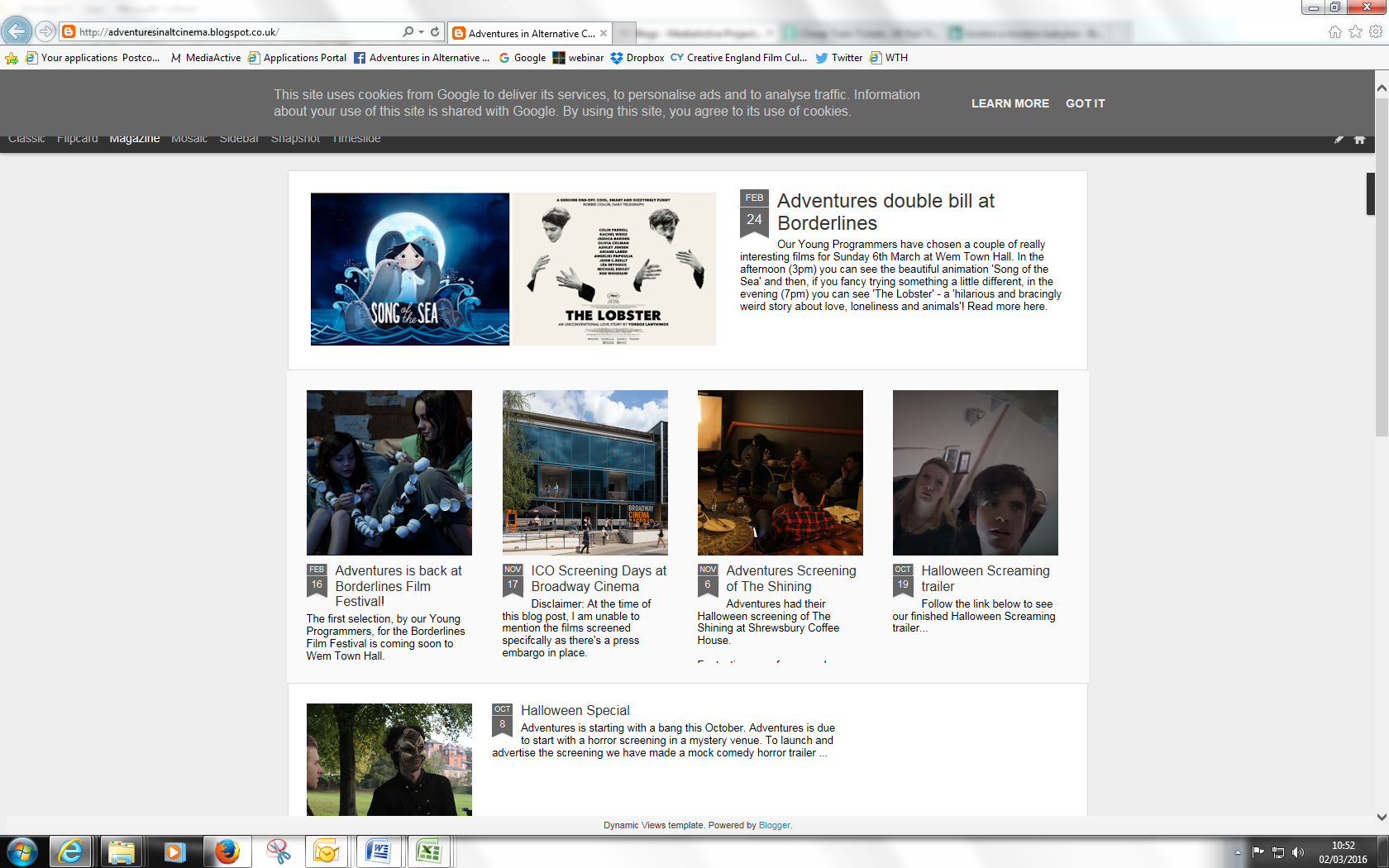 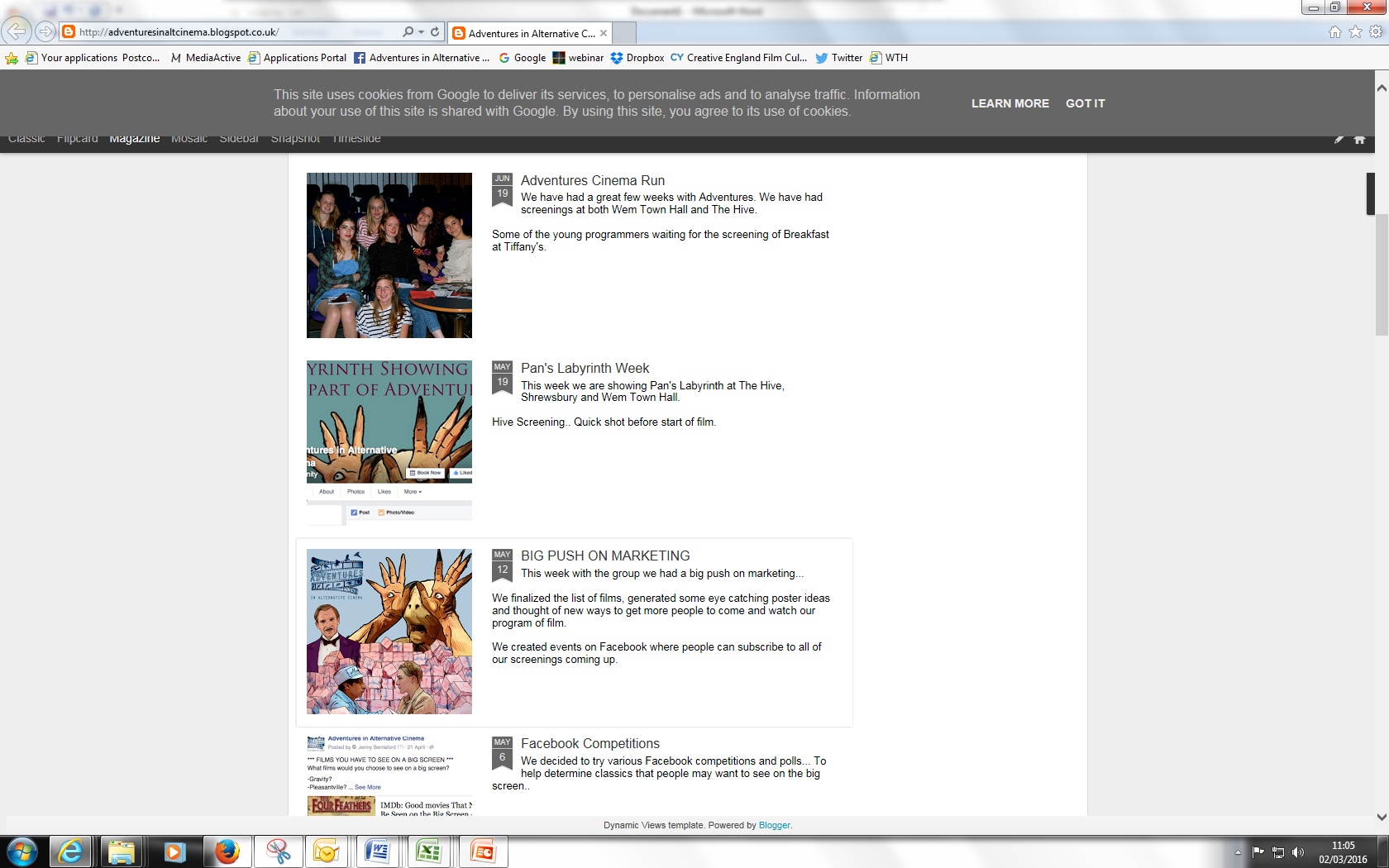 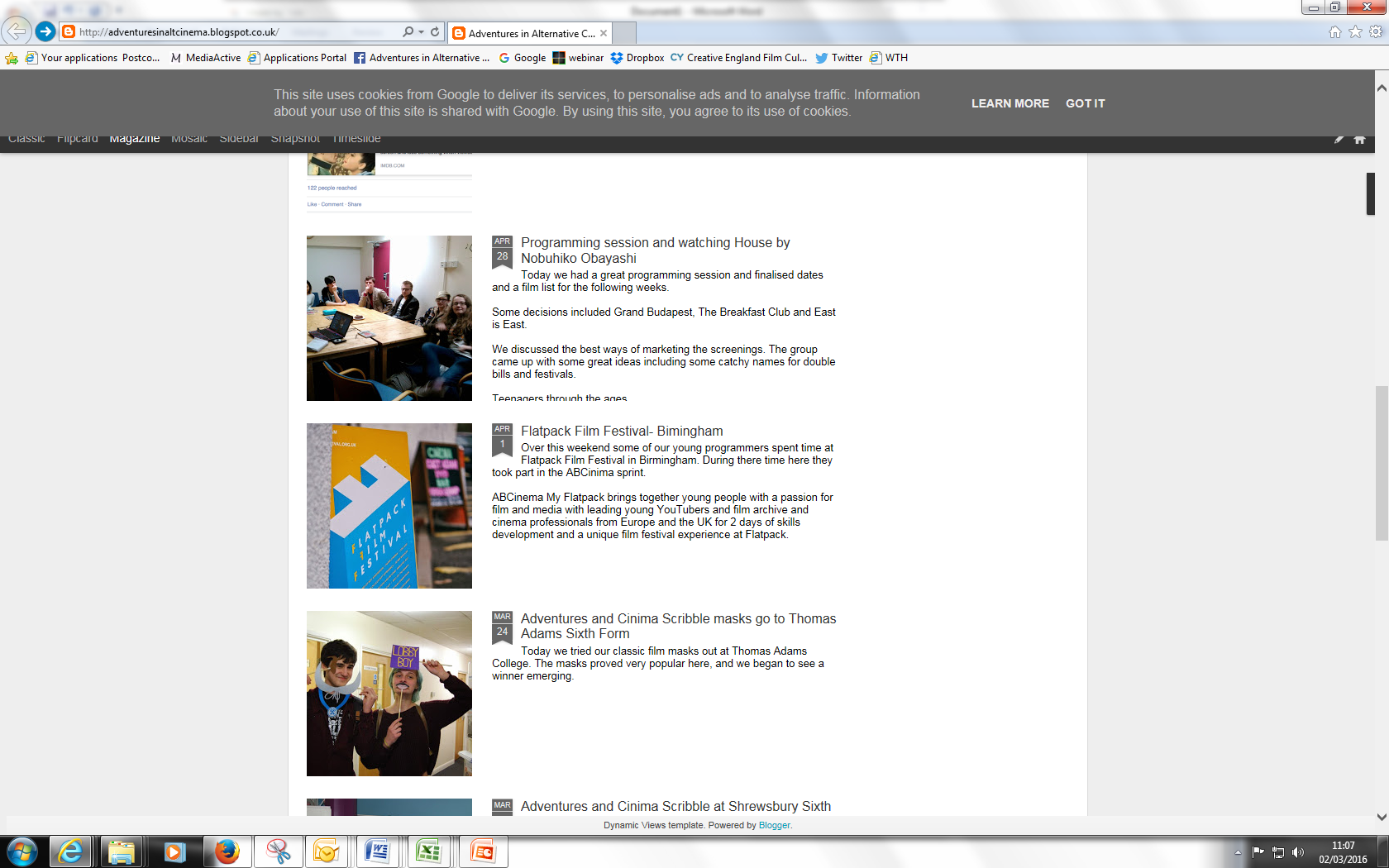 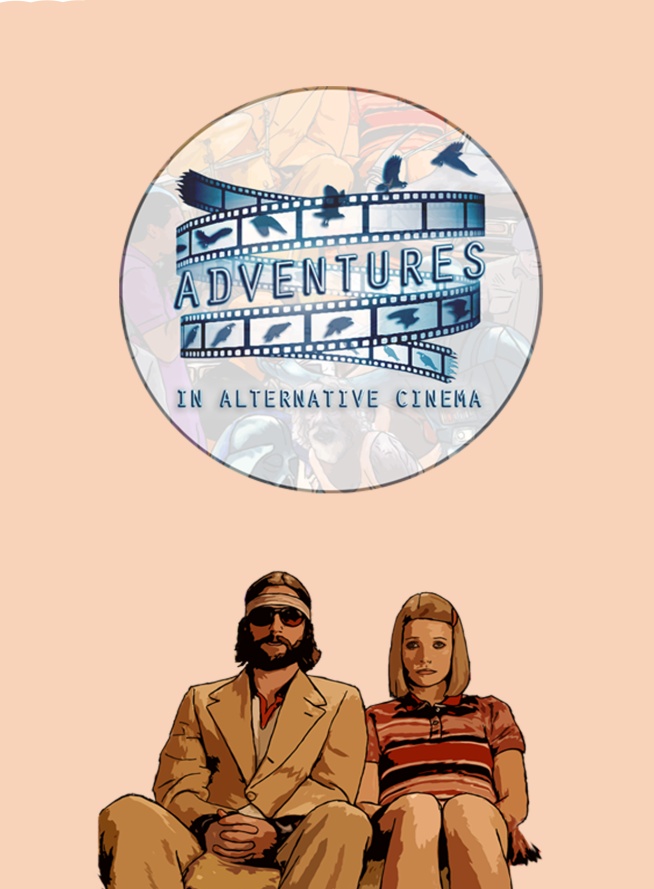 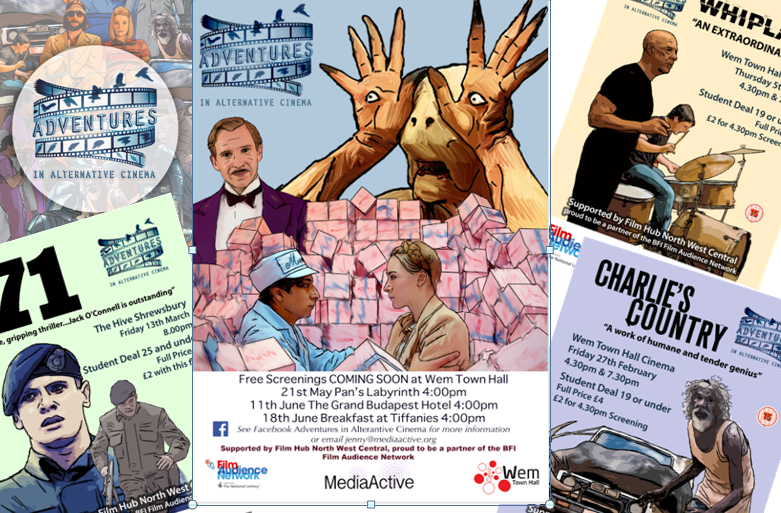 Marketing materials created by young people.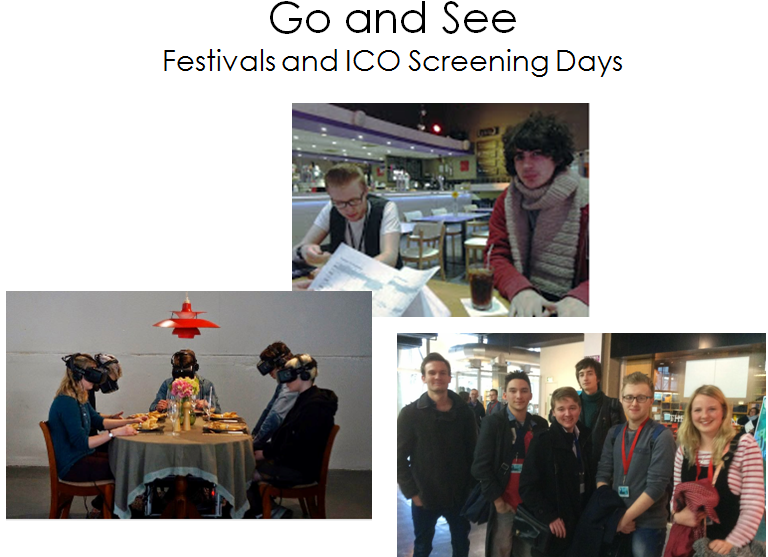 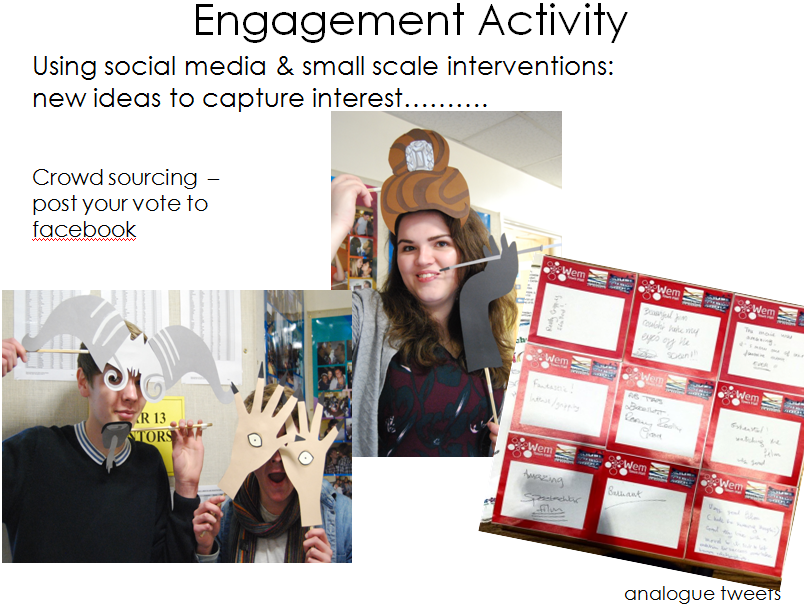 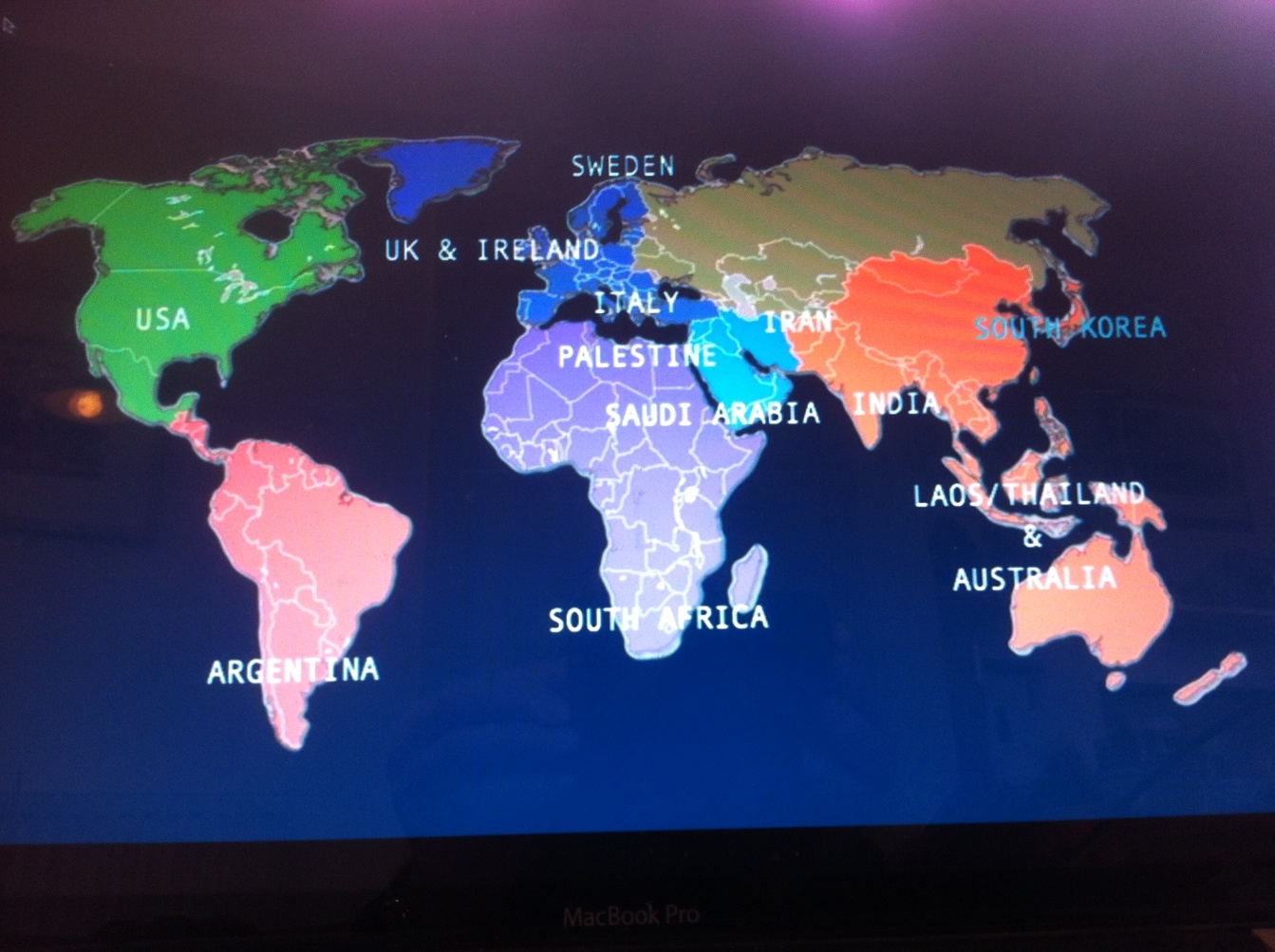 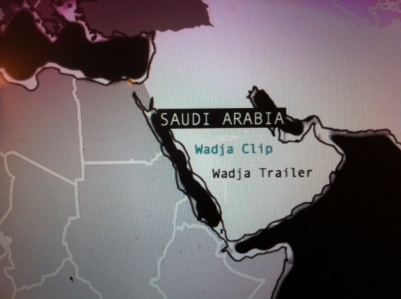 Introduction to World Cinema – interactive presentation